Автономная некоммерческая профессиональная образовательная организация«УРАЛЬСКИЙ ПРОМЫШЛЕННО-ЭКОНОМИЧЕСКИЙ ТЕХНИКУМ»Методические указания и  контрольные заданиядля студентов заочной формы обученияпо дисциплине: «Основы инженерной геологии»специальность 08.02.01 «Строительство и эксплуатация зданий и сооружений»г. Екатеринбург, 2015 г.Составитель: Пантуев  С.И., преподаватель АН ПОО «Уральский промышленно-экономический техникум».Дисциплина «Основы инженерной  геологии» изучает происхождение и историю развития Земли, строение земной коры, химический, минеральный и петрографический состав  земной коры, возраст горных пород, геологические процессы, полезные ископаемые и их месторождения, стадии и принципы разведки месторождений полезных ископаемых, водно-физические свойства горных пород, горно-геологические явления в горных массивах при производстве горных работ, гидрогеологические условия разработки месторождений полезных ископаемых.Определенный минимум геологических знаний, полученных при проработке данного курса, даст возможность будущему технику составить четкое представление о составе, строении и свойствах  той среды, в которой заключены месторождения полезных ископаемых. Задания для контрольной работыПостроить геологический разрез на основе данных с четырёх  скважин, предварительно заполнив каждую колонку скважину. Площадку под строительство выделить в произвольных размерах, нанести горизонтали (шаг горизонталей  0.5м.). Скважины установлены на горизонталях, устье скважины является отметкой горизонтали.В шестой графе каждый вид грунта  выделить условными обозначениями.Вариант №1Колонка скважины №1. Устье 120м.Колонка скважины №2. Устье 120.5м.Колонка скважины №3. Устье 121м.Колонка скважины №4. Устье 120.5м.Вариант №2Колонка скважины №1. Устье 123м.Колонка скважины №2. Устье 123. 5м.Колонка скважины №3. Устье 123м.Колонка скважины №4. Устье 123.5м.Вариант №3Колонка скважины №1. Устье 59м.Колонка скважины №2. Устье 59.5м.Колонка скважины №3. Устье 59м.Колонка скважины №4. Устье 58.5м.Вариант №4Колонка скважины №1. Устье 59м.Колонка скважины №2. Устье 59.5м.Колонка скважины №3. Устье 59м.Колонка скважины №4. Устье 58.5м.Вариант №5Колонка скважины №1. Устье 90м.Колонка скважины №2. Устье 90.5м.Колонка скважины №3. Устье 91м.Колонка скважины №4. Устье 91.5м.Пример построения геологической колонкиПусть требуется построить и дать описание геологической колонки №6   по описанию буровой скважины данной в таблице 2.1.       Масштаб колонки принимаем 1:500. В графе 1 проставляем в заданном масштабе шкалу глубин, считая началом устье скважины (точку пересечения ствола скважины с поверхностью земли). Затем из данных по скважине откладываем в графе 5 глубину залегания подошвы каждого слоя и через полученные точки проводим горизонтальные линии. Абсолютные отметки (графа 5) подошв слоев определяем как разность абсолютной отметки устья скважины и глубины залегания подошвы соответствующего слоя (слой 3: 116,7 – 20,8=95,9). После записи в графе 5 можно сделать проверку: разность абсолютных отметок подошв соседних слоев равна мощности слоя (слой 3: 102,8-95,9=6,9). Графы 2 и 3 заполняем по описанию скважин. Мощность первого слоя (графа 4) равна глубине залегания его подошвы. Мощность остальных слоев вычисляем как разность глубин залегания подошв последующего и предыдущего слоев (слой 3: 20,8-13,9=6,9). В середине графы 6 двумя тонкими линиями обозначаем ствол скважины и с обеих сторон ствола показываем условными обозначениями литологический состав пород каждого слоя. Эти обозначения берем из стратиграфической колонки к соответствующей карте. Стволы скважин в интервалах развития водоносных слоев затемняем. В графе 7 проводим абсолютные отметки установившегося уровня грунтовых вод (вертикальной линией со стрелкой в конце).Пример геологической колонки.Геологическая колонка №6 карты 1.Геологическая отметка устья 116,7 м.Абсолютная отметка забоя 49,7 м.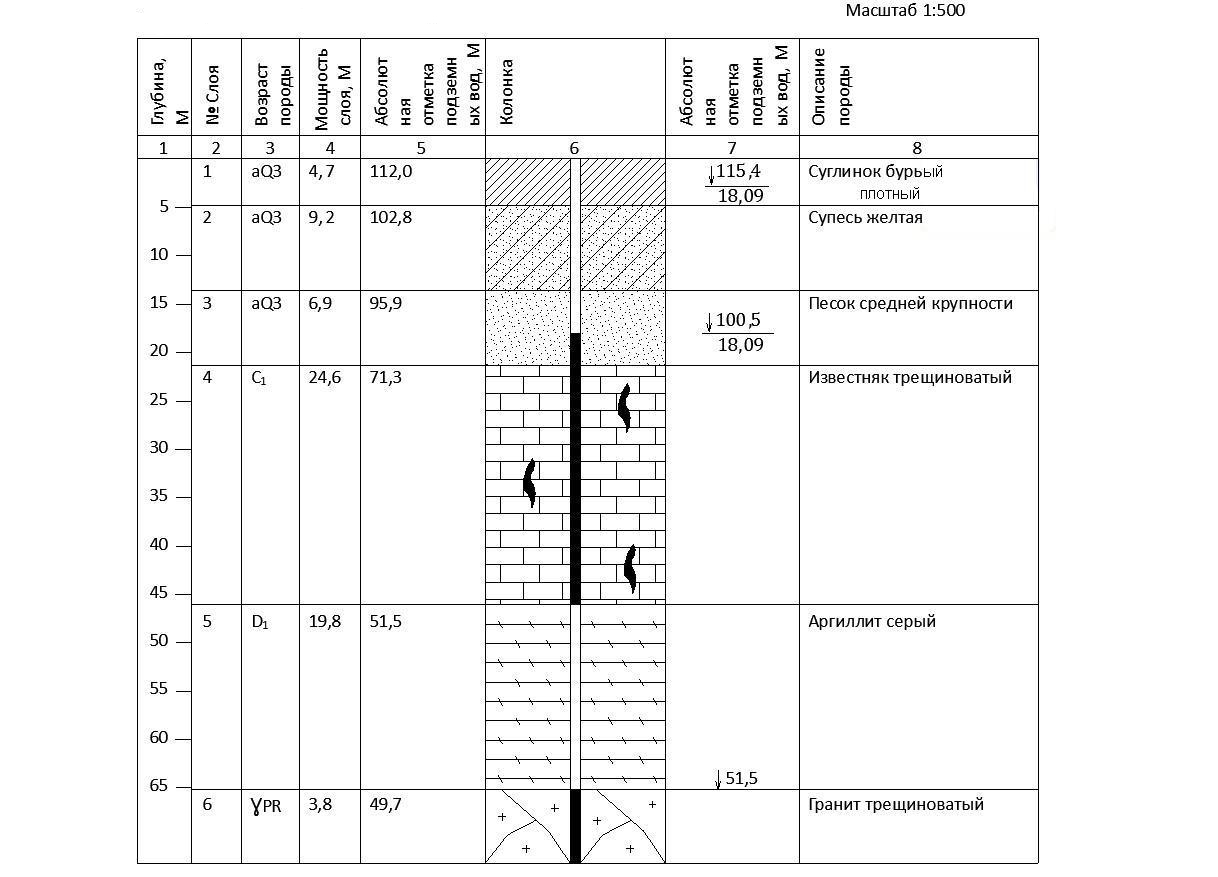 Методика  построения  геологического разрезапо  данным  буровых  работ 1. В таблице вариантов найти номера скважин, по которым нужно построить геологический разрез, а в приложении А – их характеристики. Предложенная в задании очерёдность скважин должна строго соблюдаться при выполнении работы.2. Задание составлено так, чтобы готовая работа поместилась на листе бумаги формата А4, расположенном горизонтально. Для этого можно использовать двойные тетрадные листы в клетку или миллиметровую бумагу соответствующего размера.В нижней части листа во всю его длину построить таблицу, включающую в себя 5 граф: номер скважины, абсолютная отметка устья, абсолютная отметка забоя, уровень воды в скважине, расстояние между скважинами.3. Выбрать для разреза горизонтальный и вертикальный масштабы. Слева от предполагаемого разреза построить шкалу, отображающую вертикальный масштаб. Длина шкалы будет зависеть от глубины скважин. Нужно сравнить параметры всех задействованных скважин и выбрать из них минимальную отметку забоя и максимальную отметку устья. Нижняя отметка шкалы должна находиться на 1-2 см ниже минимальной отметки забоя, а верхняя – на столько же выше максимальной отметки устья. Например, если минимальная отметка забоя 42 м, а максимальная отметка устья 63 м, то для построения разреза необходима шкала, включающая высотные отметки от 40 до 65 м включительно. Нумерацию на шкале рекомендуется начинать снизу вверх по возрастанию абсолютных отметок.При работе с пластами большой мощности масштабы могут быть одинаковыми. В других случаях, а так же в целях уменьшения длины разреза, горизонтальный масштаб можно принять в несколько раз меньше вертикального, но с таким расчетом, чтобы не получилось слишком большого искажения рельефа местности, обычно Мг 1:500 или 1:1000; Мв 1:100.4. На расстоянии 1,5-2 см от шкалы провести жирную прямую вертикальную линию, изображающую ствол первой по порядку скважины. Ограничить её снизу коротким горизонтальным штрихом – так обозначают забой скважины. Аналогично изобразить остальные скважины с учетом абсолютных отметок устья и забоя, а так же расстояния между скважинами. Устья скважин соединить плавной линией для получения топографического профиля участка.5. На линиях горных выработок, каждый раз начиная от устья, отложить в заданном масштабе границы пластов горных пород, отвечающие записям в журнале. Справа от ствола скважины  подписать значения абсолютных отметок подошв пластов.6. Границы одинаковых отложений в соседних скважинах соединить плавными линиями, которые будут являться графической интерполяцией положения пластов горных пород между выработками.Если порода, имеющаяся в одной скважине, отсутствует в соседней, то её следует выклинивать на середине расстояния между выработками.7. Если подземные воды достигнуты горными выработками, то в каждой скважине отображают положение их уровня синим цветом. Самые верхние отметки (УГВ – уровень грунтовых вод) соединить плавной синей линией, аналогично границам пластов.8. Окончательно оформить разрез штриховкой пород однородного состава и одинакового возраста общепринятыми условными обозначениями.9. Справа от разреза указать расшифровку условных обозначений. Масштабы изображения записать под заголовком работы.ОДОБРЕНО Цикловой комиссиейТехнологии строительстваСоставлено в соответствии с рабочей программой по дисциплине для специальности  «Строительство и эксплуатация зданий и сооружений»Председатель комиссии___________ Н.Н. Гараева«30» мая 2015 г.Директор ___________В.И. Овсянников«30» мая 2015 г.№ слояГлубина подошвы слоя (м)Мощность слоя (м)Отметка подошвы слоя (м)Наименование и описание грунтовЛитологический разрезЛитологический разрезЛитологический разрез1234566610.5Почва23Песок серый мелкий37Суглинок  иловый46Глина бурая полутвёрдая№ слояГлубина подошвы слоя (м)Мощность слоя (м)Отметка подошвы слоя (м)Наименование и описание грунтовЛитологический разрезЛитологический разрезЛитологический разрез1234566610.5Почва24Песок серый мелкий38Суглиноктугопластичный45Глина бурая полутвёрдая№ слояГлубина подошвы слоя (м)Мощность слоя (м)Отметка подошвы слоя (м)Наименование и описание грунтовЛитологический разрезЛитологический разрезЛитологический разрез1234566610.5Почва23Песок серый мелкий37Суглинок  иловый46Глина бурая полутвёрдая№ слояГлубина подошвы слоя (м)Мощность слоя (м)Отметка подошвы слоя (м)Наименование и описание грунтовЛитологический разрезЛитологический разрезЛитологический разрез1234566610.5Почва24Песок серый мелкий36Суглинок  иловый48Глина бурая полутвёрдая№ слояГлубина подошвы слоя (м)Мощность слоя (м)Отметка подошвы слоя (м)Наименование и описание грунтовЛитологический разрезЛитологический разрезЛитологический разрез1234566610.5Почва23Песок мелкий37Супесь пластичная46Глина темно-серая плотная№ слояГлубина подошвы слоя (м)Мощность слоя (м)Отметка подошвы слоя (м)Наименование и описание грунтовЛитологический разрезЛитологический разрезЛитологический разрез1234566610.5почва24Песок мелкий38Супесь пластичная45Глина темно-серая плотная№ слояГлубина подошвы слоя (м)Мощность слоя (м)Отметка подошвы слоя (м)Наименование и описание грунтовЛитологический разрезЛитологический разрезЛитологический разрез1234566610.5Почва23Песок мелкий37Супесь пластичная46Глина темно-серая плотная№ слояГлубина подошвы слоя (м)Мощность слоя (м)Отметка подошвы слоя (м)Наименование и описание грунтовЛитологический разрезЛитологический разрезЛитологический разрез1234566610.5Почва24Песок мелкий36Супесь пластичная48Глина темно-серая плотная№ слояГлубина подошвы слоя (м)Мощность слоя (м)Отметка подошвы слоя (м)Наименование и описание грунтовЛитологический разрезЛитологический разрезЛитологический разрез1234566610.5Почва23Песок средней крупности37Глина красно-бурая  плотная46Песок средней крупности№ слояГлубина подошвы слоя (м)Мощность слоя (м)Отметка подошвы слоя (м)Наименование и описание грунтовЛитологический разрезЛитологический разрезЛитологический разрез1234566610.5Почва24Песок средней крупности38Глина красно-бурая  плотная45Песок средней крупности№ слояГлубина подошвы слоя (м)Мощность слоя (м)Отметка подошвы слоя (м)Наименование и описание грунтовЛитологический разрезЛитологический разрезЛитологический разрез1234566610.5Почва23Песок средней крупности37Глина красно-бурая  плотная46Песок средней крупности№ слояГлубина подошвы слоя (м)Мощность слоя (м)Отметка подошвы слоя (м)Наименование и описание грунтовЛитологический разрезЛитологический разрезЛитологический разрез1234566610.5Почва24Песок средней крупности36Глина красно-бурая  плотная48Песок средней крупности№ слояГлубина подошвы слоя (м)Мощность слоя (м)Отметка подошвы слоя (м)Наименование и описание грунтовЛитологический разрезЛитологический разрезЛитологический разрез1234566610.5Почва25Суглинок валунный мягкопластичный38Глина плотная46Песок крупный№ слояГлубина подошвы слоя (м)Мощность слоя (м)Отметка подошвы слоя (м)Наименование и описание грунтовЛитологический разрезЛитологический разрезЛитологический разрез1234566610.5Почва24Суглинок валунный мягкопластичный38Глина плотная45Песок крупный№ слояГлубина подошвы слоя (м)Мощность слоя (м)Отметка подошвы слоя (м)Наименование и описание грунтовЛитологический разрезЛитологический разрезЛитологический разрез1234566610.5Почва23Суглинок валунный мягкопластичный37Глина плотная46Песок крупный№ слояГлубина подошвы слоя (м)Мощность слоя (м)Отметка подошвы слоя (м)Наименование и описание грунтовЛитологический разрезЛитологический разрезЛитологический разрез1234566610.5Почва24Суглинок валунный мягкопластичный36Глина плотная48Песок крупный№ слояГлубина подошвы слоя (м)Мощность слоя (м)Отметка подошвы слоя (м)Наименование и описание грунтовЛитологический разрезЛитологический разрезЛитологический разрез1234566610.5Почва24Супесь пластичная36Глина плотная49Глина пластичная№ слояГлубина подошвы слоя (м)Мощность слоя (м)Отметка подошвы слоя (м)Наименование и описание грунтовЛитологический разрезЛитологический разрезЛитологический разрез1234566610.5Почва24Супесь пластичная38Глина плотная46Глина пластичная№ слояГлубина подошвы слоя (м)Мощность слоя (м)Отметка подошвы слоя (м)Наименование и описание грунтовЛитологический разрезЛитологический разрезЛитологический разрез1234566610.5Почва23Супесь пластичная37Глина плотная46Глина пластичная№ слояГлубина подошвы слоя (м)Мощность слоя (м)Отметка подошвы слоя (м)Наименование и описание грунтовЛитологический разрезЛитологический разрезЛитологический разрез1234566610.5Почва24Супесьпластичная36Глина плотная48Глина пластичная№ скваж. и абс. отмет. устья, м№слояГеоло-гический возрастОписание горных породГлубина залегания подошвы слоя, мГлубина залегания уровня воды, мГлубина залегания уровня воды, м№ скваж. и абс. отмет. устья, м№слояГеоло-гический возрастОписание горных породГлубина залегания подошвы слоя, мпоявившегосяустановившегося12345671Суглинок бурый плотный4,72Супесь желтая13,93Песок средней крупности20,815,8(13.03)16,2(18.09)4Известняк трещиноватый45,45Аргиллит серый65,26Гранит трещиноватый67,065,2(18.03)1,3(19.03)